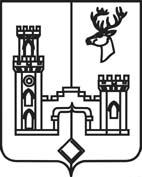 АДМИНИСТРАЦИЯ РАМОНСКОГО МУНИЦИПАЛЬНОГО РАЙОНА ВОРОНЕЖСКОЙ ОБЛАСТИП О С Т А Н О В Л Е Н И Еот 16.03.2012 г. № 91р.п. РамоньОб обеспечении доступа к информации о деятельности администрации Рамонского муниципального района Воронежской области(в редакции постановления от 17.09.2012 г. № 342)В целях реализации конституционного права граждан и юридических лиц на доступ к информации о деятельности органов местного самоуправления в соответствии с федеральным законом от 09.02.2009 г. № 8-ФЗ «Об обеспечении доступа к информации о деятельности государственных органов и органов местного самоуправления», Уставом Рамонского муниципального района Воронежской области, решением Совета народных депутатов Рамонского муниципального района Воронежской области от 15.03.2012 г. № 332 «Об организации доступа к информации о деятельности органов местного самоуправления Рамонского муниципального района Воронежской области» администрация Рамонского муниципального района Воронежской области п о с т а н о в л я е т : 1. Утвердить:1.1. Перечень информации о деятельности администрации Рамонского муниципального района Воронежской области, размещаемой на официальном сайте органов местного самоуправления Рамонского муниципального района Воронежской области в сети Интернет (далее – сайт органов местного самоуправления) согласно Приложению 1;1.2. Перечень информации о деятельности учреждений и предприятий, подведомственных администрации Рамонского муниципального района Воронежской области, размещаемой на сайте органов местного самоуправления согласно Приложению 2.2. Определить ответственными:За размещение в установленные сроки на сайте органов местного самоуправления информации о деятельности администрации муниципального района отдел организационно – контрольной работы и муниципальной службы администрации муниципального района (Митяева);За актуализацию информации, размещаемой на сайте органов местного самоуправления, и предоставление ее в установленные сроки в отдел организационно – контрольной работы и муниципальной службы структурные подразделения, работников аппарата администрации муниципального района по направлениям их деятельности согласно прилагаемым Перечням.Руководителям самостоятельных структурных подразделений администрации муниципального района издать приказы о назначении ответственных лиц за предоставление в отдел организационно – контрольной работы и муниципальной службы информации согласно прилагаемым Перечням. Опубликовать настоящее постановление в официальном издании органов местного самоуправления Рамонского муниципального района Воронежской области «Муниципальный вестник» и разместить на сайте органов местного самоуправления.Контроль исполнения настоящего постановления возложить на руководителя аппарата администрации муниципального района Рязанцеву Т.М. Глава администрации  муниципального района                 В.И. Логвинов Приложение 1к постановлению администрацииРамонского муниципального районаВоронежской областиот 16.03.2012 г. № 91(в редакции постановления от 17.09.2012 г. № 342) Перечень информации о деятельности администрации Рамонского муниципального района Воронежской области, размещаемой на официальном сайте органов местного самоуправления Рамонского муниципального района Воронежской области в сети ИнтернетПриложение 2к постановлению администрацииРамонского муниципального районаВоронежской областиот 16.03.2012 г. № 91(в редакции постановления от 17.09.2012 г. № 342) Перечень информации о деятельности учреждений и предприятий, подведомственных администрации Рамонского муниципального района Воронежской области, размещаемой на официальном сайте органов местного самоуправления Рамонского муниципального района Воронежской области в сети Интернет№
п/пНаименование информационных материаловПериодичность и сроки обновленияОтветственный исполнитель1.Общая информация об администрации муниципального района, в том числе:Общая информация об администрации муниципального района, в том числе:Общая информация об администрации муниципального района, в том числе:1.1Наименование и структура администрации муниципального района,  почтовый адрес, адрес электронной почты, номера телефонов справочных служб Поддерживается в      
актуальном состоянии; 
при изменении         
информация обновляется
в течение 5 рабочих   
дней со дня внесения  
соответствующих   изменений             Отдел              
организационно-контрольной работы и муниципальной службы1.2.Сведения о полномочиях администрации муниципального района, а также перечень законов и иных нормативных правовых актов, определяющих эти полномочияПоддерживается в      
актуальном состоянии; 
при изменении         
информация обновляется
в течение 5 рабочих   
дней со дня внесения  
соответствующих   изменений             Отдел              
организационно-контрольной работы и муниципальной службы1.3.Сведения о полномочиях, задачах и функциях структурных подразделений администрации муниципального района, а также перечень нормативных правовых актов, определяющих эти полномочия, задачи и функцииПоддерживается в      
актуальном состоянии; 
при изменении         
информация обновляется
в течение 5 рабочих   
дней со дня внесения  
соответствующих   изменений             Отдел организационно – контрольной работы и муниципальной службы;Отдел градостроительной деятельности, муниципального хозяйства и энергетики;Отдел дорожного хозяйства, промышленности, транспорта и связиОтдел аграрной политики;Отдел по экономике инвестициям;Отдел экологии и природопользования;Отдел по финансам;Отдел имущественных и земельных отношений;Отдел по образованию, спорту и молодежной политике; Отдел по культуре;Сектор правового обеспечения;Сектор учета и отчетности1.4.Сведения о главе администрации муниципального района, его заместителях, руководителе аппарата администрации муниципального района (фамилии, имена, отчества, а также при согласии указанных лиц иные сведения о них), тексты официальных выступлений и заявлений указанных должностных лицПоддерживается в      
актуальном состоянии; 
при изменении         
информация обновляется
в течение 5 рабочих   
дней со дня внесения  
соответствующих   изменений             Отдел              
организационно-контрольной работы и муниципальной службы1.5.Сведения о руководителях структурных подразделений администрации муниципального района Поддерживается в      
актуальном состоянии; 
при изменении         
информация обновляется
в течение 5 рабочих   
дней со дня внесения  
соответствующих   изменений             Отдел организационно – контрольной работы и муниципальной службы;Отдел градостроительной деятельности, муниципального хозяйства и энергетики;Отдел дорожного хозяйства, промышленности, транспорта и связиОтдел аграрной политики;Отдел по экономике инвестициям;Отдел экологии и природопользования;Отдел по финансам;Отдел имущественных и земельных отношений;Отдел по образованию, спорту и молодежной политике; Отдел по культуре;Сектор правового обеспечения;Сектор учета и отчетности1.6.Перечни информационных систем, банков данных, реестров, регистров, находящихся в ведении администрации муниципального районаПоддерживается в      
актуальном состоянии; 
при изменении         
информация обновляется
в течение 5 рабочих   
дней со дня внесения  
соответствующих   изменений             Отдел организационно – контрольной работы и муниципальной службы;Отдел градостроительной деятельности, муниципального хозяйства и энергетики;Отдел дорожного хозяйства, промышленности, транспорта и связиОтдел аграрной политики;Отдел по экономике инвестициям;Отдел экологии и природопользования;Отдел по финансам;Отдел имущественных и земельных отношений;Отдел по образованию, спорту и молодежной политике; Отдел по культуре;Сектор правового обеспечения;Сектор учета и отчетности1.7.Сведения о средствах массовой информации, учрежденных органами местного самоуправления муниципального районаРазмещается в течение 
5 рабочих дней со дня 
регистрации средства  
массовой информации;  
поддерживается в      
актуальном состоянии; 
при изменении         
информация обновляется
в течение 5 рабочих   
дней со дня внесения  
соответствующих       
изменений             Отдел              
организационно-контрольной работы и муниципальной службы2.Информация о нормотворческой деятельности администрации муниципального района, в том числе:Информация о нормотворческой деятельности администрации муниципального района, в том числе:Информация о нормотворческой деятельности администрации муниципального района, в том числе:2.1.Нормативные правовые акты, изданные администрацией муниципального района, включая сведения о внесении в них изменений, признании их утратившими силу, а также их перечниВ течение 5 рабочих   
дней со дня издания,  
изменения или         
признания утратившими 
силу                  Сектор правового обеспечения2.2.Сведения о признании судом недействующими нормативных правовых актов, изданных администрацией муниципального района В течение 5 рабочих   
дней со дня признания судом утратившими силу                  Сектор правового обеспечения2.3.Тексты проектов нормативных правовых актов,  внесенных в Совет народных депутатов муниципального районаВ течение 3 рабочих   
дней со дня подготовки
проекта               Отдел организационно – контрольной работы и муниципальной службы;Отдел градостроительной деятельности, муниципального хозяйства и энергетики;Отдел дорожного хозяйства, промышленности, транспорта и связиОтдел аграрной политики;Отдел по экономике инвестициям;Отдел экологии и природопользования;Отдел по финансам;Отдел имущественных и земельных отношений;Отдел по образованию, спорту и молодежной политике; Отдел по культуре; Сектор правового обеспечения;Сектор учета и отчетности2.4.Информация о размещении заказов на поставки товаров, выполнение работ, оказание услуг для муниципальных нужд в соответствии с законодательством Российской Федерации о размещении заказов на поставки товаров, выполнение работ, оказание услуг для муниципальных нуждВ соответствии с федеральным законом от 21.07.2005 г. № 94-ФЗ «О размещении заказов на поставки товаров, выполнение работ, оказание услуг для государственных и муниципальных нужд»Отдел имущественных и земельных отношений2.5.Административные регламенты и их проекты, стандарты муниципальных услугВ течение 5 рабочих   
дней со дня издания постановления об утверждении регламента (проекта регламента)Отдел организационно – контрольной работы и муниципальной службы;Отдел градостроительной деятельности, муниципального хозяйства и энергетики;Отдел дорожного хозяйства, промышленности, транспорта и связиОтдел аграрной политики;Отдел экологии и природопользования;Отдел имущественных и земельных отношений;Отдел по образованию, спорту и молодежной политике; Сектор правового обеспечения2.6.Установленные формы обращений, заявлений и иных документов, принимаемых администрацией муниципального района к рассмотрению в соответствии с законами и иными нормативными правовыми актамиПоддерживается в      
актуальном состоянии; 
при изменении         
информация обновляется
в течение 5 рабочих   
дней со дня внесения  
соответствующих       
изменений             Отдел              
организационно-контрольной работы и муниципальной службы2.7.Порядок обжалования нормативных правовых актов и иных решений, принятых администрацией муниципального районаПоддерживается в      
актуальном состоянии; 
при изменении         
информация обновляется
в течение 5 рабочих   
дней со дня внесения  
соответствующих       
изменений             Сектор правового обеспечения3.Информация об участии администрации муниципального района в целевых и иных программах, международном сотрудничестве, включая официальные тексты соответствующих международных договоров Российской Федерации, а также о мероприятиях, проводимых администрацией муниципального района, в том числе сведения об официальных визитах, рабочих поездках руководителей и официальных делегаций администрацииПоддерживается в      
актуальном состоянии; 
при изменении         
информация обновляется
в течение 5 рабочих   
дней со дня внесения  
соответствующих       
изменений             Отдел организационно – контрольной работы и муниципальной службы;Отдел градостроительной деятельности, муниципального хозяйства и энергетики;Отдел дорожного хозяйства, промышленности, транспорта и связиОтдел аграрной политики;Отдел по экономике инвестициям;Отдел экологии и природопользования;Отдел по финансам;Отдел имущественных и земельных отношений;Отдел по образованию, спорту и молодежной политике; Отдел по культуре;Сектор правового обеспечения4.Информация о состоянии защиты населения и территорий от чрезвычайных ситуаций и принятых мерах по обеспечению их безопасности, о прогнозируемых и возникших чрезвычайных ситуациях, о приемах и способах защиты населения от них, а также иную информацию, подлежащую доведению администрацией муниципального района до сведения граждан и организаций в соответствии с федеральными законами, законами Воронежской областиПоддерживается в      
актуальном состоянии; 
при изменении         
информация обновляется
в течение 3 рабочих   
дней со дня внесения  
соответствующих       
изменений             Помощник главы администрации муниципального района по ГО и ЧС5.Информация о результатах проверок, проведенных администрацией муниципального района в пределах ее полномочий Поддерживается в      
актуальном состоянии; 
при изменении         
информация обновляется
в течение 5 рабочих   
дней со дня внесения  
соответствующих       
изменений             Отдел организационно – контрольной работы и муниципальной службы;Отдел градостроительной деятельности, муниципального хозяйства и энергетики;Отдел дорожного хозяйства, промышленности, транспорта и связиОтдел аграрной политики;Отдел по экономике инвестициям; Отдел экологии и природопользования;Отдел по финансам;Отдел имущественных и земельных отношений;Отдел по образованию, спорту и молодежной политике; Отдел по культуре;Главный специалист – ответственный секретарь КДНиЗП;Сектор правового обеспечения;Сектор учета и отчетности6.Информацию о результатах проверок, проведенных в администрации муниципального районаПоддерживается в      
актуальном состоянии; 
при изменении         
информация обновляется
в течение 5 рабочих   
дней со дня внесения  
соответствующих       
изменений             Отдел организационно – контрольной работы и муниципальной службы;Отдел градостроительной деятельности, муниципального хозяйства и энергетики;Отдел дорожного хозяйства, промышленности, транспорта и связиОтдел аграрной политики;Отдел по экономике инвестициям;Отдел экологии и природопользования;Отдел по финансам;Отдел имущественных и земельных отношений;Отдел по образованию, спорту и молодежной политике; Отдел по культуре;Сектор правового обеспечения;Сектор учета и отчетности7.Статистическая информация, в том числе:Статистическая информация, в том числе:Статистическая информация, в том числе:7.1.Статистические данные и показатели, характеризующие состояние и динамику развития экономической, социальной и иных сфер жизнедеятельности, регулирование которых отнесено к полномочиям администрации муниципального районаПоддерживается в      
актуальном состоянии; 
при изменении         
информация обновляется
в течение 5 рабочих   
дней со дня внесения  
соответствующих       
изменений                        Отдел организационно – контрольной работы и муниципальной службы;Отдел градостроительной деятельности, муниципального хозяйства и энергетики;Отдел дорожного хозяйства, промышленности, транспорта и связиОтдел аграрной политики;Отдел по экономике инвестициям;Отдел экологии и природопользования;Отдел по финансам;Отдел имущественных и земельных отношений;Отдел по образованию, спорту и молодежной политике; Отдел по культуре;Сектор правового обеспечения;Сектор учета и отчетности7.2.Сведения об использовании администрацией муниципального района выделяемых бюджетных средствПоддерживается в      
актуальном состоянии; 
при изменении         
информация обновляется
в течение 5 рабочих   
дней со дня внесения  
соответствующих       
изменений                        Отдел по финансам7.3.Сведения о предоставленных организациям и индивидуальным предпринимателям льготах, отсрочках, рассрочках, о списании задолженности по платежам в бюджет муниципального районаПоддерживается в      
актуальном состоянии; 
при изменении         
информация обновляется
в течение 5 рабочих   
дней со дня внесения  
соответствующих       
изменений                        Отдел по финансам;Отдел по экономике и инвестициям8.Информация о кадровом обеспечении администрации муниципального района, в том числе:Информация о кадровом обеспечении администрации муниципального района, в том числе:Информация о кадровом обеспечении администрации муниципального района, в том числе:8.1.Порядок поступления граждан на муниципальную службуПоддерживается в      
актуальном состоянии; 
при изменении         
информация обновляется
в течение 5 рабочих   
дней со дня внесения  
соответствующих       
изменений                        Отдел              
организационно-контрольной работы и муниципальной службы8.2.Сведения о вакантных должностях муниципальной службы, имеющихся в администрации муниципального районаПоддерживается в      
актуальном состоянии; 
при изменении         
информация обновляется
в течение 5 рабочих   
дней со дня внесения  
соответствующих       
изменений                        Отдел              
организационно-контрольной работы и муниципальной службы8.3.Квалификационные требования к кандидатам на замещение вакантных должностей муниципальной службыПоддерживается в      
актуальном состоянии; 
при изменении         
информация обновляется
в течение 5 рабочих   
дней со дня внесения  
соответствующих       
изменений                        Отдел              
организационно-контрольной работы и муниципальной службы8.4.Условия и результаты конкурсов на замещение вакантных должностей муниципальной службыПоддерживается в      
актуальном состоянии; 
при изменении         
информация обновляется
в течение 5 рабочих   
дней со дня внесения  
соответствующих       
изменений                        Отдел              
организационно-контрольной работы и муниципальной службы8.5.Номера телефонов, по которым можно получить информацию по вопросу замещения вакантных должностей в администрации муниципального районаПоддерживается в      
актуальном состоянии; 
при изменении         
информация обновляется
в течение 5 рабочих   
дней со дня внесения  
соответствующих       
изменений                        Отдел              
организационно-контрольной работы и муниципальной службы9.Информацию о работе администрации муниципального района с обращениями граждан (физических лиц), организаций (юридических лиц), общественных объединений, государственных органов, иных органов местного самоуправления, в том числе:Информацию о работе администрации муниципального района с обращениями граждан (физических лиц), организаций (юридических лиц), общественных объединений, государственных органов, иных органов местного самоуправления, в том числе:Информацию о работе администрации муниципального района с обращениями граждан (физических лиц), организаций (юридических лиц), общественных объединений, государственных органов, иных органов местного самоуправления, в том числе:9.1.Порядок и время приема граждан (физических лиц), в том числе представителей организаций (юридических лиц), общественных объединений, государственных органов, органов местного самоуправления, порядок рассмотрения их обращений с указанием актов, регулирующих эту деятельностьПоддерживается в      
актуальном состоянии; 
при изменении         
информация обновляется
в течение 5 рабочих   
дней со дня внесения  
соответствующих       
изменений             Отдел              
организационно-контрольной работы и муниципальной службы9.2Фамилия, имя и отчество руководителя структурного подразделения администрации муниципального района или иного должностного лица, к полномочиям которых отнесены организация приема лиц, указанных в пункте 9.1. настоящего Перечня, обеспечение рассмотрения их обращений, а также номер телефона, по которому можно получить информацию справочного характераПоддерживается в      
актуальном состоянии; 
при изменении         
информация обновляется
в течение 5 рабочих   
дней со дня внесения  
соответствующих       
изменений             Отдел              
организационно-контрольной работы и муниципальной службы9.3.Обзоры обращений лиц, указанных в пункте 9.1. настоящего Перечня, а также обобщенную информацию о результатах рассмотрения этих обращений и принятых мерахЕжеквартально до 10-го
числа месяца,         
следующего за отчетнымОтдел              
организационно-контрольной работы и муниципальной службы10.Иная информация, в том числе:Иная информация, в том числе:Иная информация, в том числе:10.1Информационные извещения о проведении торгов по продаже находящихся в муниципальной собственности земельных участков или права на заключение договоров аренды таких земельных участковПоддерживается в актуальном состоянии; информация обновляется по мере проведения торговОтдел имущественных и земельных отношений10.2Информация об общественных организациях и общественных приемных, действующих в районеПоддерживается в      
актуальном состоянии; 
при изменении         
информация обновляется
в течение 5 рабочих   
дней со дня внесения  
соответствующих       
изменений             Отдел              
организационно-контрольной работы и муниципальной службы10.3Информация о мероприятиях, проводимых администрацией муниципального района в рамках противодействия коррупцииПоддерживается в      
актуальном состоянии; 
при изменении         
информация обновляется
в течение 5 рабочих   
дней со дня внесения  
соответствующих       
изменений             Отдел              
организационно-контрольной работы и муниципальной службы10.4Районные новости и информация о значимых событияхПоддерживается в      
актуальном состоянии; 
при изменении         
информация обновляется
в течение 3 рабочих   
дней Отдел              
организационно-контрольной работы и муниципальной службы;Отдел по культуре10.5Общая информация о социальной защите населения муниципального районаПоддерживается в      
актуальном состоянии; 
при изменении         
информация обновляется
в течение 5 рабочих   
дней со дня внесения  
соответствующих       
изменений             Отдел              
организационно-контрольной работы и муниципальной службы10.6Общая информация о жилищно – коммунальном комплексе района, в том числе сведения о предприятиях жилищно – коммунального комплексаПоддерживается в      
актуальном состоянии; 
при изменении         
информация обновляется
в течение 5 рабочих   
дней со дня внесения  
соответствующих       
изменений             Отдел градостроительной деятельности, муниципального хозяйства и энергетики;Отдел дорожного хозяйства, промышленности, транспорта и связи10.7Информация о дорожной сети района и пассажирских перевозках, в том числе  расписание рейсов маршрутов пассажирского транспортаПоддерживается в      
актуальном состоянии; 
при изменении         
информация обновляется
в течение 5 рабочих   
дней со дня внесения  
соответствующих       
изменений             Отдел дорожного хозяйства, промышленности, транспорта и связи10.8Схемы территориального планирования районаПоддерживается в      
актуальном состоянии; 
при изменении         
информация обновляется
в течение 7 рабочих   
дней со дня внесения  
соответствующих       
изменений             Отдел градостроительной деятельности, муниципального хозяйства и энергетики10.9.Информация об инвестиционной деятельности, осуществляемой на территории районаПоддерживается в      
актуальном состоянии; 
при изменении         
информация обновляется
в течение 5 рабочих   
дней со дня внесения  
соответствующих       
изменений             Отдел по экономике и инвестициям10.10Показатели эффективности развития муниципального района Поддерживается в      
актуальном состоянии; 
при изменении         
информация обновляется
в течение 5 рабочих   
дней со дня внесения  
соответствующих       
изменений             Отдел по экономике и инвестициям10.11Показатели эффективности развития городского и сельских поселений муниципального районаПоддерживается в      
актуальном состоянии; 
при изменении         
информация обновляется
в течение 5 рабочих   
дней со дня внесения  
соответствующих       
изменений             Отдел по экономике и инвестициям10.12Схемы размещения нестационарных торговых объектовПоддерживается в      
актуальном состоянии; 
при изменении         
информация обновляется
в течение 5 рабочих   
дней со дня внесения  
соответствующих       
изменений             Отдел по экономике и инвестициям10.13Информация об имеющихся на территории района гостиницах, предприятиях общественного питанияПоддерживается в      
актуальном состоянииОтдел по экономике и инвестициям10.14Информация о действующих на территории района садоводческих товариществах и базах отдыхаПоддерживается в      
актуальном состоянии; 
при изменении         
информация обновляется
в течение 5 рабочих   
дней со дня внесения  
соответствующих       
изменений             Отдел экологии и природопользования10.15Информация  об истории районаПоддерживается в      
актуальном состоянииОтдел по культуре10.16Информация о музеях, проведении выставок Поддерживается в      
актуальном состоянии; 
при изменении         
информация обновляется
в течение 5 рабочих   
дней со дня внесения  
соответствующих       
изменений             Отдел по культуре10.17Информация о туризме и  проводимых на территории района фестиваляхПоддерживается в      
актуальном состоянии; 
при изменении         
информация обновляется
в течение 5 рабочих   
дней со дня внесения  
соответствующих       
изменений             Отдел по культуре№
п/пНаименование информационных материаловПериодичность и сроки обновленияОтветственный исполнитель1.Полное и сокращенное наименование учреждений и предприятий, почтовый адрес, адрес электронной почты, номера телефонов, и при наличии телефон доверияПоддерживается в      
актуальном состоянии; 
при изменении         
информация обновляется
в течение 5 рабочих   
дней со дня внесения  
соответствующих   изменений             Отдел организационно – контрольной работы и муниципальной службы; Отдел имущественных и земельных отношений; Отдел по образованию, спорту и молодежной политике; Отдел по культуре;МБУЗ «ЦРБ Рамонского района» (по согласованию)2.Сведения о функциях и задачах подведомственных учреждений и предприятийПоддерживается в      
актуальном состоянии; 
при изменении         
информация обновляется
в течение 5 рабочих   
дней со дня внесения  
соответствующих   изменений             Отдел организационно – контрольной работы и муниципальной службы; Отдел имущественных и земельных отношений; Отдел по образованию, спорту и молодежной политике; Отдел по культуре;МБУЗ «ЦРБ Рамонского района» (по согласованию)3.Сведения о руководителях подведомственных учреждений и предприятий, в частности фамилии, имена, отчества, а также при   наличии  согласия указанных лиц  -   иные сведения о нихПоддерживается в      
актуальном состоянии; 
при изменении         
информация обновляется
в течение 5 рабочих   
дней со дня внесения  
соответствующих   изменений             Отдел организационно – контрольной работы и муниципальной службы; Отдел имущественных и земельных отношений; Отдел по образованию, спорту и молодежной политике; Отдел по культуре;МБУЗ «ЦРБ Рамонского района» (по согласованию)5.Сведения об использовании подведомственными учреждениями, выделяемых бюджетных средствПоддерживается в      
актуальном состоянии; 
при изменении         
информация обновляется
в течение 5 рабочих   
дней со дня внесения  
соответствующих       
изменений                        Отдел по финансам;Отдел организационно – контрольной работы и муниципальной службы; Отдел имущественных и земельных отношений; Отдел по образованию, спорту и молодежной политике; Отдел по культуре;МБУЗ «ЦРБ Рамонского района» (по согласованию)6.Планы и показатели деятельности подведомственных учреждений и предприятий Поддерживается в      
актуальном состоянии; 
при изменении         
информация обновляется
в течение 5 рабочих   
дней со дня внесения  
соответствующих   изменений             Отдел организационно – контрольной работы и муниципальной службы; Отдел имущественных и земельных отношений; Отдел по образованию, спорту и молодежной политике; Отдел по культуре;МБУЗ «ЦРБ Рамонского района» (по согласованию)7.Перечень федеральных целевых программ, исполнителем которых является   учреждения или  предприятияПоддерживается в      
актуальном состоянии; 
при изменении         
информация обновляется
в течение 5 рабочих   
дней со дня внесения  
соответствующих   изменений             Отдел организационно – контрольной работы и муниципальной службы; Отдел имущественных и земельных отношений; Отдел по образованию, спорту и молодежной политике; Отдел по культуре;МБУЗ «ЦРБ Рамонского района» (по согласованию)8.Информацию о результатах проверок, проведенных в подведомственных организациях и предприятияхПоддерживается в      
актуальном состоянии; 
при изменении         
информация обновляется
в течение 5 рабочих   
дней со дня внесения  
соответствующих   изменений             Отдел организационно – контрольной работы и муниципальной службы; Отдел имущественных и земельных отношений; Отдел по образованию, спорту и молодежной политике; Отдел по культуре;МБУЗ «ЦРБ Рамонского района» (по согласованию);Сектор правового обеспечения